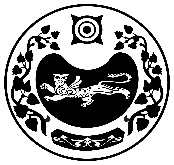          РОССИЯ ФЕДЕРАЦИЯЗЫ				РОССИЙСКАЯ ФЕДЕРАЦИЯ           ХАКАС РЕСПУЛИКАЗЫ                                      РЕСПУБЛИКА ХАКАСИЯ                                           АFБАН ПИЛТÍРÍ  РАЙОНЫ			УСТЬ-АБАКАНСКИЙ РАЙОН             ПỸỸР ПИЛТÍРÍ  ААЛ ЧŐБÍ                                           АДМИНИСТРАЦИЯ                               АДМИНИСТРАЦИЯЗЫ                                   УСТЬ-БЮРСКОГО СЕЛЬСОВЕТАПОСТАНОВЛЕНИЕ        от 01.11.2023г.                                         	с. Усть-Бюр	                              № 67-п О Прогнозе социально-экономического развития Усть-Бюрского сельсовета на 2024 год и на плановый период 2025 и 2026 годовВ соответствии со статьей 173 Бюджетного кодекса Российской Федерации, администрация Усть-Бюрского сельсовета ПОСТАНОВЛЯЕТ:1.Одобрить Прогноз социально-экономического развития муниципального образования Усть-Бюрский сельсовет на 2024 год и на плановый период 2025 и 2026 годов, согласно приложению к настоящему постановлению.2.Контроль за исполнением настоящего постановления оставляю за собой.
Глава Усть-Бюрского сельсовета                                             Е.А. Харитонова  Приложение к постановлениюАдминистрации Усть-Бюрскогосельсовета № 67 от 01.11.2023г.Прогноз социально-экономического развития Усть-Бюрского сельсовета Усть-Абаканского района Республики ХакасияОсновные показатели, представляемые для разработки прогноза социально-экономического развития Усть-Бюрского сельсовета на 2024 год и плановый период 2025 -2026 годы.Пояснительная записка к прогнозу социально-экономического развития Усть-Бюрского сельсовета Усть-Абаканского района Республики Хакасия на 2024 годи плановый период 2025-2026 годыПрогноз социально-экономического развития Усть-Бюрского сельсовета Усть-Абаканского района Республики Хакасия на 2024 год и на период до 2026 года (далее – предварительный прогноз) разработан с учетом итогов социально-экономического развития Усть-Бюрского сельсовета за 2022 год, текущий период 2023 года, на основе анализа текущего состояния и с учетом тенденций развития российской экономики, основных параметров прогноза социально-экономического развития Усть-Бюрского сельсовета на 2024 год и на плановый период 2025 – 2026 годов, прогнозных оценок хозяйствующих субъектов.Прогноз сценарных условий и основных макроэкономических параметров социально-экономического развития Усть-Бюрского сельсовета на 2024 год и плановый период до 2026 года разработан в базовом варианте. Базовый вариант прогноза предлагается использовать для разработки параметров бюджета муниципального образования на 2024 – 2026 годы.ПоказателиЕдиницаизмеренияОтчет2021г.Отчет 2022г.Оценка2023г.ПрогнозПрогнозПрогнозПрогнозПоказателиЕдиницаизмеренияОтчет2021г.Отчет 2022г.Оценка2023г.2024г.2025г.2026г.2026г.1. Демографические показателиЧисленность постоянного населения-всего (на начало года)человек1860184518351831183318331837Число родившихсячеловек812911121214Число умершихчеловек21272315101010Естественный прирост (+), убыль (-) населения человек -13-15-13-4+2+2+42.ТрудЧисленность трудовых ресурсовчеловек940933935940946946950Численность безработных граждан, зарегистрированных в государственном учреждении службы занятостичеловек19191515131310Уровень зарегистрированной безработицы (к трудоспособному населению)%2,02,531,61,61,41,41,1Количество пенсионеровчеловек4684274654704654654703. Производство товаров и услуг3.1. Транспорт и связьПротяженность автомобильных дорог общего пользования км81,781,781,781,781,781,781,7Протяженность автомобильных дорог общего пользования с твердым покрытиемкм5,35,35,35,35,35,35,33.2. Малое и среднее предпринимательство Количество малых и средних предприятий на конец года (микропредприятия)единиц5555555Среднесписочная численность работников (без внешних совместителей) по малым и средним предприятиямчеловек38383545454545Количество индивидуальных предпринимателей, зарегистрированных на территории муниципального образованиячеловек191918202121224. Финансы Доходы бюджета муниципального образования всего:тыс.руб.16227,119121,818558,417150,216802,716802,716861,8  Собственные доходы всего:тыс.руб.1998,32529,41997,01997,02045,52045,52104,6     в том числе по видам доходов:  Налог на доходы физических лицтыс.руб.693,3723,6742,4742,4788,5788,5845,2  Единый сельскохозяйственный налогтыс.руб.-------  Налог на имущество физических лицтыс.руб.83,6123,272,772,772,872,872,9  Земельный налогтыс.руб.738,0983,6772,5772,5774,8774,8777,1  Госпошлинатыс.руб.3,12,63,03,03,03,03,0  Штрафы, санкциитыс.руб.4,57,55,05,05,05,05,0Доходы полученные от использования муниципального имущества:продажи имущества, находящегося в муниципальной собственноститыс.руб.100,0311,9-----от оказания платных услуг и компенсации затрат государстватыс.руб.-14,620,020,020,020,020,0сдачи в аренду имущества, находящегося в муниципальной собственноститыс.руб.375,8362,4381,4381,4381,4381,4381,4 Безвозмездные поступления от других бюджетов бюджетной системы РФтыс.руб.14228,816592,416561,415153,214757,214757,214757,2  Расходы бюджета муниципального образования всего:тыс.руб.16736,719325,518858,417738,622602,122602,116235,4   Общегосударственные вопросытыс.руб.4361,95035,16191,64130,94130,94130,93960,9Национальная оборонатыс.руб.128,3173,0196,6----Национальная безопасность и правоохранительная деятельностьтыс.руб.1773,12119,22045,52176,32176,32176,32126,3Национальная экономикатыс.руб.1788,02139,52541,33122,03122,03122,03102,0Жилищно-коммунальное хозяйствотыс.руб.2918,54387,72270,31558,91087,31087,31080,6Охрана окружающей средытыс.руб.---784,8---Социально-культурные мероприятиятыс.руб.5720,75471,05613,15965,612085,612085,65965,6из них:культура, кинематография и средства массовой информациитыс.руб.5208,34834,64876,35289,35289,35289,35289,3здравоохранение и спорттыс.руб.2,888,465,25,06125,06125,05,0социальная политикатыс.руб.509,6548,0671,6671,3671,3671,3671,3в том числе:пенсионное обеспечениетыс.руб.482,1537,4647,6647,3647,3647,3647,3социальное обеспечение населениятыс.руб.27,510,624,024,024,024,024,0Прочие расходытыс.руб.46,2------5. Жилищный фондОбщая площадь муниципального жилищного фондакв.м.1991,12531,03753,63482,23238,23238,22982,66. Развитие социальной сферы6.1. ОбразованиеДошкольные образовательные учрежденияединиц1111111Численность детей в дошкольных образовательных учрежденияхчеловек73746570727275Образовательные учрежденияединиц1111111Численность учащихся в образовательных учрежденияхчеловек2492492382452482482506.2. ЗдравоохранениеМедицинские учрежденияединиц1111111Численность врачей всех специальностейна конец года; чел.1122333Численность среднего медицинского персоналана конец года; чел.5556666